DETALLE DE CONTRATOS  - 2022Institución: 3200- Ramo de SaludDETALLE DE CONTILATOS - 2022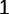 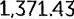 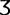 lnstitución: 3200 - Ramo de Salud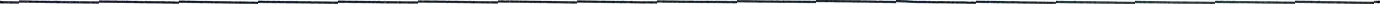 DETALLE DE CONTRATO S - 2022Institución: 3200- Ramo de Salud0101Dirección Superior529 562 6029 562 601 9 2 891 Técnico Informático1 Técnico Informático5492.71492.712,866.210102Administración General182,608.9682,608.96480,556.562 Colaborador Administrativo Il2 Colaborador Administrativo Il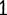 822.29822.294,783.463 Colaborador Técnico3 Colaborador Técnico5744.58744.584,331.404 Coordinador de Abastecimiento4 Coordinador de Abastecimiento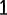 744.50744.504,531.405 Jefe de Almacén5 Jefe de Almacén1691.43691.434,022.226 Colaborador de Servicios Varios I6 Colaborador de Servicios Varios I2305.15305.151,775.137 Colaborador de Servicios Varios7 Colaborador de Servicios Varios                                                      1292.58292.581,702.010103Gestión Técnico Normativa27411,292,829.9311,292,829.938 Director Ejecutivo8 Director Ejecutivo12,177.072,177.0712,669.209 Coordinador de Informática9 Coordinador de Informática21,600.001,600.009,507.5910 Jefe de Unidad10 Jefe de Unidad51,371.431,371.437977.9411 Jefe de Unidad II11 Jefe de Unidad II31,371.431,371.437,977.9412 Analista Económico II12 Analista Económico II11.258.861.258.867,323.1013 Jefe de Unidad13 Jefe de Unidad11,211.431,211.437,047.1914 Médico Especialista II14 Médico Especialista II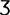 1,211.431,211.437,047.1915 Coordinador Jurídico15 Coordinador Jurídico11,156.001,156.006,724.7416 Colaborador Técnico II16 Colaborador Técnico II141,000.001,000.005,817.2417 Médico Consulta General (8 horas diarias)17 Médico Consulta General (8 horas diarias)28969.15969.155,637.7818 Coordinador de Proyectos18 Coordinador de Proyectos2822.29822.294,7834619 Técnico Informático19 Técnico Informático1822.29822.291,7814620  Colaborador Técnico20  Colaborador Técnico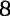 744.58744.584,331.4021 Colaborador Técnico Administrativo21 Colaborador Técnico Administrativo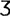 726.86726.864,228.3222 Técnico en Comunicaciones22 Técnico en Comunicaciones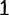 726.86726.864,228.5223 Abogado23 Abogado1726.29726.294, 225.0124 Educador Supervisor (Nivel Central)24 Educador Supervisor (Nivel Central)1714.86714.864,158.5225 Coordinador25 Coordinador1700.00700.004,072.0726 Analista Programador26 Analista Programador12667.43667.433,882.6027 Colaborador Jurídico27 Colaborador Jurídico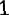 625.72625.723,639.9728 Colaborador Jurídico I28 Colaborador Jurídico I1625.72625.723,639.9729 Técnico Administrativo29 Técnico Administrativo4584.00584.003.397.2730 Enfermera Comunitaria30 Enfermera Comunitaria1502.29502.292,921.9431 Técnico en Salud31 Técnico en Salud9502.29502.292,921.9432 Profesional en Laboratorio Clínico Nivel Central)32 Profesional en Laboratorio Clínico Nivel Central)21500.00500.002.908.6233 Analista Programador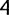 493.712,872.05S4 Técnico Informático17493.712,872.0335 Técnico en Informática2491.712,87Z0336 Técnico Informático4492.712.866.2137 Colaborador Jurídico1477.152,775.7038 Operador de Sistemas I1438.862.552.9639 Técnico Auxiliar I2436.002,536.3240 Guardalmacén II (con fianza, Departamental y Nivel Central)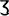 417.722,429.9841 Jefe Sección1412.002,396.7042 Secretaria Ill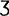 405.722,360.1743 Auxiliar Administrativo II50399.432.323.5844 Citotecnólogo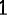 399.432,3215845 Tecnólogo en Fisioterapia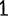 399.432,323.5846 Auxiliar de Laboratorio9369.722,150.7547 Ayudante de Laboratorio3569.722,150.7548 Secretaria II1340.581,981.2449 Auxiliar Administrativo I11298.291,735.2350 Digitador de Da tos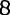 298.291.735.2351 Motorista II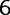 292.581,702.0152 Portero Vigilante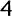 286.291,665.4253 Motorista I6281.151,635.5254 Secretaria - Recepcionista1274.861,598.9355 Colaborador de Servicios Varios1269.151,565.7156 Ordenanza2269.151,565.7157 Auxiliar de Bodega2263.431, 532.4458 Auxiliar de Servicio4256.581.492.59